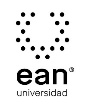 FICHA TÉCNICA DE CONSTRUCCIÓN DEL ÍTEMFICHA TÉCNICA DE CONSTRUCCIÓN DEL ÍTEMNo. Ítem: 1No. Ítem: 1No. Ítem: 1DATOS DEL ÍTEMDATOS DEL ÍTEMDATOS DEL AUTORPrograma académico: Administración de EmpresasPrograma académico: Administración de EmpresasPrueba: Desarrollo del Pensamiento y Métodos CuantitativosPrueba: Desarrollo del Pensamiento y Métodos CuantitativosPrueba: Desarrollo del Pensamiento y Métodos CuantitativosPrueba: Desarrollo del Pensamiento y Métodos CuantitativosPrueba: Desarrollo del Pensamiento y Métodos CuantitativosPrueba: Desarrollo del Pensamiento y Métodos CuantitativosÍTEM: COMPETENCIA ESPECÍFICA, CONTEXTO, ENUNCIADO Y OPCIONES DE RESPUESTAÍTEM: COMPETENCIA ESPECÍFICA, CONTEXTO, ENUNCIADO Y OPCIONES DE RESPUESTAÍTEM: COMPETENCIA ESPECÍFICA, CONTEXTO, ENUNCIADO Y OPCIONES DE RESPUESTACompetencia específica señalada en el syllabus, que evalúa este ítem:Formula, resuelve, comprueba e interpreta problemas.Competencia específica señalada en el syllabus, que evalúa este ítem:Formula, resuelve, comprueba e interpreta problemas.Competencia específica señalada en el syllabus, que evalúa este ítem:Formula, resuelve, comprueba e interpreta problemas.CONTEXTO - Caso - situación problémica:Suponga que el ingreso R (en dólares) de una compañía por la venta de x unidades de su producto se obtiene mediante:   R=215 x. Ahora suponga que el costo total C (en dólares) de producir esas x unidades se obtiene por:  C=65x+15000. Ingresos= PXCT= F+VXUtilidad= Ingresos – Costos totalesP= precioX= número de unidadesF= costos fijosV= costos variablesCONTEXTO - Caso - situación problémica:Suponga que el ingreso R (en dólares) de una compañía por la venta de x unidades de su producto se obtiene mediante:   R=215 x. Ahora suponga que el costo total C (en dólares) de producir esas x unidades se obtiene por:  C=65x+15000. Ingresos= PXCT= F+VXUtilidad= Ingresos – Costos totalesP= precioX= número de unidadesF= costos fijosV= costos variablesCONTEXTO - Caso - situación problémica:Suponga que el ingreso R (en dólares) de una compañía por la venta de x unidades de su producto se obtiene mediante:   R=215 x. Ahora suponga que el costo total C (en dólares) de producir esas x unidades se obtiene por:  C=65x+15000. Ingresos= PXCT= F+VXUtilidad= Ingresos – Costos totalesP= precioX= número de unidadesF= costos fijosV= costos variablesENUNCIADO:Encuentre la ganancia recibida si se venden 1000 unidades.ENUNCIADO:Encuentre la ganancia recibida si se venden 1000 unidades.ENUNCIADO:Encuentre la ganancia recibida si se venden 1000 unidades.Opciones de respuesta
a. 100000.b. 135000.c. 130000.d. 120000.Opciones de respuesta
a. 100000.b. 135000.c. 130000.d. 120000.Opciones de respuesta
a. 100000.b. 135000.c. 130000.d. 120000.Opciones de respuesta
a. 100000.b. 135000.c. 130000.d. 120000.Opciones de respuesta
a. 100000.b. 135000.c. 130000.d. 120000.Opciones de respuesta
a. 100000.b. 135000.c. 130000.d. 120000.Opciones de respuesta
a. 100000.b. 135000.c. 130000.d. 120000.Opciones de respuesta
a. 100000.b. 135000.c. 130000.d. 120000.Opciones de respuesta
a. 100000.b. 135000.c. 130000.d. 120000.JUSTIFICACIÓN DE OPCIONES DE RESPUESTAJUSTIFICACIÓN DE OPCIONES DE RESPUESTAJUSTIFICACIÓN DE OPCIONES DE RESPUESTAPor qué NO es a: porque el ejercicio es una aplicación de algebra, para resolverlo es importante saber que:Utilidad= Ingreso total-costo totalUtilidad= PX-F-VX               P= precio    X= número de unidades    F= costos fijos    V= costos variablesEn el ejercicio remplace X=1000 unidadesPor qué NO es a: porque el ejercicio es una aplicación de algebra, para resolverlo es importante saber que:Utilidad= Ingreso total-costo totalUtilidad= PX-F-VX               P= precio    X= número de unidades    F= costos fijos    V= costos variablesEn el ejercicio remplace X=1000 unidadesPor qué NO es a: porque el ejercicio es una aplicación de algebra, para resolverlo es importante saber que:Utilidad= Ingreso total-costo totalUtilidad= PX-F-VX               P= precio    X= número de unidades    F= costos fijos    V= costos variablesEn el ejercicio remplace X=1000 unidadesPor qué NO es c: porque el ejercicio es una aplicación de algebra, para resolverlo es importante saber que:Utilidad= Ingreso total-costo totalUtilidad= PX-F-VX               P= precio    X= número de unidades    F= costos fijos    V= costos variablesEn el ejercicio remplace X=1000 unidadesPor qué NO es c: porque el ejercicio es una aplicación de algebra, para resolverlo es importante saber que:Utilidad= Ingreso total-costo totalUtilidad= PX-F-VX               P= precio    X= número de unidades    F= costos fijos    V= costos variablesEn el ejercicio remplace X=1000 unidadesPor qué NO es c: porque el ejercicio es una aplicación de algebra, para resolverlo es importante saber que:Utilidad= Ingreso total-costo totalUtilidad= PX-F-VX               P= precio    X= número de unidades    F= costos fijos    V= costos variablesEn el ejercicio remplace X=1000 unidadesPor qué NO es d: porque el ejercicio es una aplicación de algebra, para resolverlo es importante saber que:Utilidad= Ingreso total-costo totalUtilidad= PX-F-VX               P= precio    X= número de unidades    F= costos fijos    V= costos variablesEn el ejercicio remplace X=1000 unidadesPor qué NO es d: porque el ejercicio es una aplicación de algebra, para resolverlo es importante saber que:Utilidad= Ingreso total-costo totalUtilidad= PX-F-VX               P= precio    X= número de unidades    F= costos fijos    V= costos variablesEn el ejercicio remplace X=1000 unidadesPor qué NO es d: porque el ejercicio es una aplicación de algebra, para resolverlo es importante saber que:Utilidad= Ingreso total-costo totalUtilidad= PX-F-VX               P= precio    X= número de unidades    F= costos fijos    V= costos variablesEn el ejercicio remplace X=1000 unidadesCLAVE Y JUSTIFICACIÓN.La clave es b porque: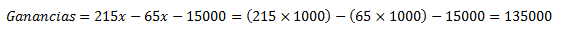 CLAVE Y JUSTIFICACIÓN.La clave es b porque:CLAVE Y JUSTIFICACIÓN.La clave es b porque:ESPECIFICACIONES DE DISEÑO: DIBUJOS, ECUACIONES Y / O GRÁFICOS:ESPECIFICACIONES DE DISEÑO: DIBUJOS, ECUACIONES Y / O GRÁFICOS:ESPECIFICACIONES DE DISEÑO: DIBUJOS, ECUACIONES Y / O GRÁFICOS:FICHA TÉCNICA DE CONSTRUCCIÓN DEL ÍTEMFICHA TÉCNICA DE CONSTRUCCIÓN DEL ÍTEMNo. Ítem: 2No. Ítem: 2No. Ítem: 2DATOS DEL ÍTEMDATOS DEL ÍTEMDATOS DEL AUTORPrograma académico: Administración de EmpresasPrograma académico: Administración de EmpresasPrueba: Desarrollo del Pensamiento y Métodos CuantitativosPrueba: Desarrollo del Pensamiento y Métodos CuantitativosPrueba: Desarrollo del Pensamiento y Métodos CuantitativosPrueba: Desarrollo del Pensamiento y Métodos CuantitativosPrueba: Desarrollo del Pensamiento y Métodos CuantitativosPrueba: Desarrollo del Pensamiento y Métodos CuantitativosÍTEM: COMPETENCIA ESPECÍFICA, CONTEXTO, ENUNCIADO Y OPCIONES DE RESPUESTAÍTEM: COMPETENCIA ESPECÍFICA, CONTEXTO, ENUNCIADO Y OPCIONES DE RESPUESTAÍTEM: COMPETENCIA ESPECÍFICA, CONTEXTO, ENUNCIADO Y OPCIONES DE RESPUESTACompetencia específica señalada en el syllabus, que evalúa este ítem:Formula, resuelve, comprueba e interpreta problemas.Competencia específica señalada en el syllabus, que evalúa este ítem:Formula, resuelve, comprueba e interpreta problemas.Competencia específica señalada en el syllabus, que evalúa este ítem:Formula, resuelve, comprueba e interpreta problemas.CONTEXTO - Caso - situación problémica:Suponga que la altura h de un objeto que se lanza verticalmente hacia arriba desde el piso está dada por la siguiente ecuación (donde h está en metros y t es el tiempo transcurrido en segundos).  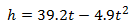 CONTEXTO - Caso - situación problémica:Suponga que la altura h de un objeto que se lanza verticalmente hacia arriba desde el piso está dada por la siguiente ecuación (donde h está en metros y t es el tiempo transcurrido en segundos).  CONTEXTO - Caso - situación problémica:Suponga que la altura h de un objeto que se lanza verticalmente hacia arriba desde el piso está dada por la siguiente ecuación (donde h está en metros y t es el tiempo transcurrido en segundos).  ENUNCIADO:¿Después de cuántos segundos el objeto cae al piso?ENUNCIADO:¿Después de cuántos segundos el objeto cae al piso?ENUNCIADO:¿Después de cuántos segundos el objeto cae al piso?Opciones de respuesta
a. 7 s.b. 5 s.c. 8 s.d. 9 s.Opciones de respuesta
a. 7 s.b. 5 s.c. 8 s.d. 9 s.Opciones de respuesta
a. 7 s.b. 5 s.c. 8 s.d. 9 s.Opciones de respuesta
a. 7 s.b. 5 s.c. 8 s.d. 9 s.Opciones de respuesta
a. 7 s.b. 5 s.c. 8 s.d. 9 s.Opciones de respuesta
a. 7 s.b. 5 s.c. 8 s.d. 9 s.Opciones de respuesta
a. 7 s.b. 5 s.c. 8 s.d. 9 s.Opciones de respuesta
a. 7 s.b. 5 s.c. 8 s.d. 9 s.Opciones de respuesta
a. 7 s.b. 5 s.c. 8 s.d. 9 s.JUSTIFICACIÓN DE OPCIONES DE RESPUESTAJUSTIFICACIÓN DE OPCIONES DE RESPUESTAJUSTIFICACIÓN DE OPCIONES DE RESPUESTAPor qué NO es a: porque es una ecuación cuadrática y las raíces se obtienen por medio de la siguiente ecuación  Por qué NO es a: porque es una ecuación cuadrática y las raíces se obtienen por medio de la siguiente ecuación  Por qué NO es a: porque es una ecuación cuadrática y las raíces se obtienen por medio de la siguiente ecuación  Por qué NO es b: porque es una ecuación cuadrática y las raíces se obtienen por medio de la siguiente ecuación Por qué NO es b: porque es una ecuación cuadrática y las raíces se obtienen por medio de la siguiente ecuación Por qué NO es b: porque es una ecuación cuadrática y las raíces se obtienen por medio de la siguiente ecuación Por qué NO es d: porque es una ecuación cuadrática y las raíces se obtienen por medio de la siguiente ecuación Por qué NO es d: porque es una ecuación cuadrática y las raíces se obtienen por medio de la siguiente ecuación Por qué NO es d: porque es una ecuación cuadrática y las raíces se obtienen por medio de la siguiente ecuación CLAVE Y JUSTIFICACIÓN.La clave es c porque: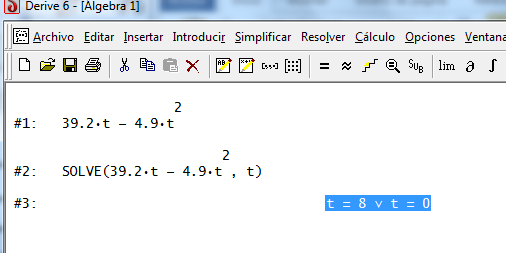 CLAVE Y JUSTIFICACIÓN.La clave es c porque:CLAVE Y JUSTIFICACIÓN.La clave es c porque:ESPECIFICACIONES DE DISEÑO: DIBUJOS, ECUACIONES Y / O GRÁFICOS:ESPECIFICACIONES DE DISEÑO: DIBUJOS, ECUACIONES Y / O GRÁFICOS:ESPECIFICACIONES DE DISEÑO: DIBUJOS, ECUACIONES Y / O GRÁFICOS:FICHA TÉCNICA DE CONSTRUCCIÓN DEL ÍTEMFICHA TÉCNICA DE CONSTRUCCIÓN DEL ÍTEMNo. Ítem: 3No. Ítem: 3No. Ítem: 3DATOS DEL ÍTEMDATOS DEL ÍTEMDATOS DEL AUTORPrograma académico: Administración de EmpresasPrograma académico: Administración de EmpresasPrueba: Desarrollo del Pensamiento y Métodos CuantitativosPrueba: Desarrollo del Pensamiento y Métodos CuantitativosPrueba: Desarrollo del Pensamiento y Métodos CuantitativosPrueba: Desarrollo del Pensamiento y Métodos CuantitativosPrueba: Desarrollo del Pensamiento y Métodos CuantitativosPrueba: Desarrollo del Pensamiento y Métodos CuantitativosÍTEM: COMPETENCIA ESPECÍFICA, CONTEXTO, ENUNCIADO Y OPCIONES DE RESPUESTAÍTEM: COMPETENCIA ESPECÍFICA, CONTEXTO, ENUNCIADO Y OPCIONES DE RESPUESTAÍTEM: COMPETENCIA ESPECÍFICA, CONTEXTO, ENUNCIADO Y OPCIONES DE RESPUESTACompetencia específica señalada en el syllabus, que evalúa este ítem:Identifica los elementos y componentes de un razonamiento lógico y de un argumento.Competencia específica señalada en el syllabus, que evalúa este ítem:Identifica los elementos y componentes de un razonamiento lógico y de un argumento.Competencia específica señalada en el syllabus, que evalúa este ítem:Identifica los elementos y componentes de un razonamiento lógico y de un argumento.CONTEXTO - Caso - situación problémica:Una encuesta de 3320 personas reveló que de los encuestados registrados como demócratas, 843 aprobaron el desempeño del presidente, 426 no lo hicieron y 751 no opinaron. De los republicanos registrados, 257 aprobaron el desempeño del presidente, 451 no lo hicieron y 92 no opinaron. De los registrados como independientes, 135 aprobaron, 127 no lo hicieron y 38 no opinaron. De los restantes encuestados, que no estaban registrados, 92 aprobaron, 64 no lo aprobaron y 44 no opinaron. Se conoce como matriz de mxn o matriz de tamaño mxn. Para la entrada ají se denomina i el subíndice del renglón y j el subíndice de la columna.CONTEXTO - Caso - situación problémica:Una encuesta de 3320 personas reveló que de los encuestados registrados como demócratas, 843 aprobaron el desempeño del presidente, 426 no lo hicieron y 751 no opinaron. De los republicanos registrados, 257 aprobaron el desempeño del presidente, 451 no lo hicieron y 92 no opinaron. De los registrados como independientes, 135 aprobaron, 127 no lo hicieron y 38 no opinaron. De los restantes encuestados, que no estaban registrados, 92 aprobaron, 64 no lo aprobaron y 44 no opinaron. Se conoce como matriz de mxn o matriz de tamaño mxn. Para la entrada ají se denomina i el subíndice del renglón y j el subíndice de la columna.CONTEXTO - Caso - situación problémica:Una encuesta de 3320 personas reveló que de los encuestados registrados como demócratas, 843 aprobaron el desempeño del presidente, 426 no lo hicieron y 751 no opinaron. De los republicanos registrados, 257 aprobaron el desempeño del presidente, 451 no lo hicieron y 92 no opinaron. De los registrados como independientes, 135 aprobaron, 127 no lo hicieron y 38 no opinaron. De los restantes encuestados, que no estaban registrados, 92 aprobaron, 64 no lo aprobaron y 44 no opinaron. Se conoce como matriz de mxn o matriz de tamaño mxn. Para la entrada ají se denomina i el subíndice del renglón y j el subíndice de la columna.ENUNCIADO:Represente estos datos en una matriz de 3 x4.ENUNCIADO:Represente estos datos en una matriz de 3 x4.ENUNCIADO:Represente estos datos en una matriz de 3 x4.Opciones de respuesta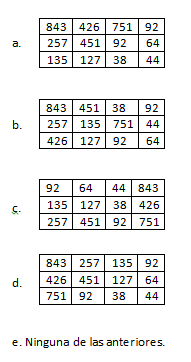 Opciones de respuestaOpciones de respuestaOpciones de respuestaOpciones de respuestaOpciones de respuestaOpciones de respuestaOpciones de respuestaOpciones de respuestaJUSTIFICACIÓN DE OPCIONES DE RESPUESTAJUSTIFICACIÓN DE OPCIONES DE RESPUESTAJUSTIFICACIÓN DE OPCIONES DE RESPUESTAPor qué NO es a: porque no construyó correctamente la matriz del ejercicio, una matriz es un arreglo rectangular de números que consiste en m renglones y n columnas. Por qué NO es a: porque no construyó correctamente la matriz del ejercicio, una matriz es un arreglo rectangular de números que consiste en m renglones y n columnas. Por qué NO es a: porque no construyó correctamente la matriz del ejercicio, una matriz es un arreglo rectangular de números que consiste en m renglones y n columnas. Por qué NO es b: porque no construyó correctamente la matriz del ejercicio, una matriz es un arreglo rectangular de números que consiste en m renglones y n columnas.Por qué NO es b: porque no construyó correctamente la matriz del ejercicio, una matriz es un arreglo rectangular de números que consiste en m renglones y n columnas.Por qué NO es b: porque no construyó correctamente la matriz del ejercicio, una matriz es un arreglo rectangular de números que consiste en m renglones y n columnas.Por qué NO es c: porque no construyó correctamente la matriz del ejercicio, una matriz es un arreglo rectangular de números que consiste en m renglones y n columnas.Por qué NO es c: porque no construyó correctamente la matriz del ejercicio, una matriz es un arreglo rectangular de números que consiste en m renglones y n columnas.Por qué NO es c: porque no construyó correctamente la matriz del ejercicio, una matriz es un arreglo rectangular de números que consiste en m renglones y n columnas.CLAVE Y JUSTIFICACIÓN.La clave es d porque: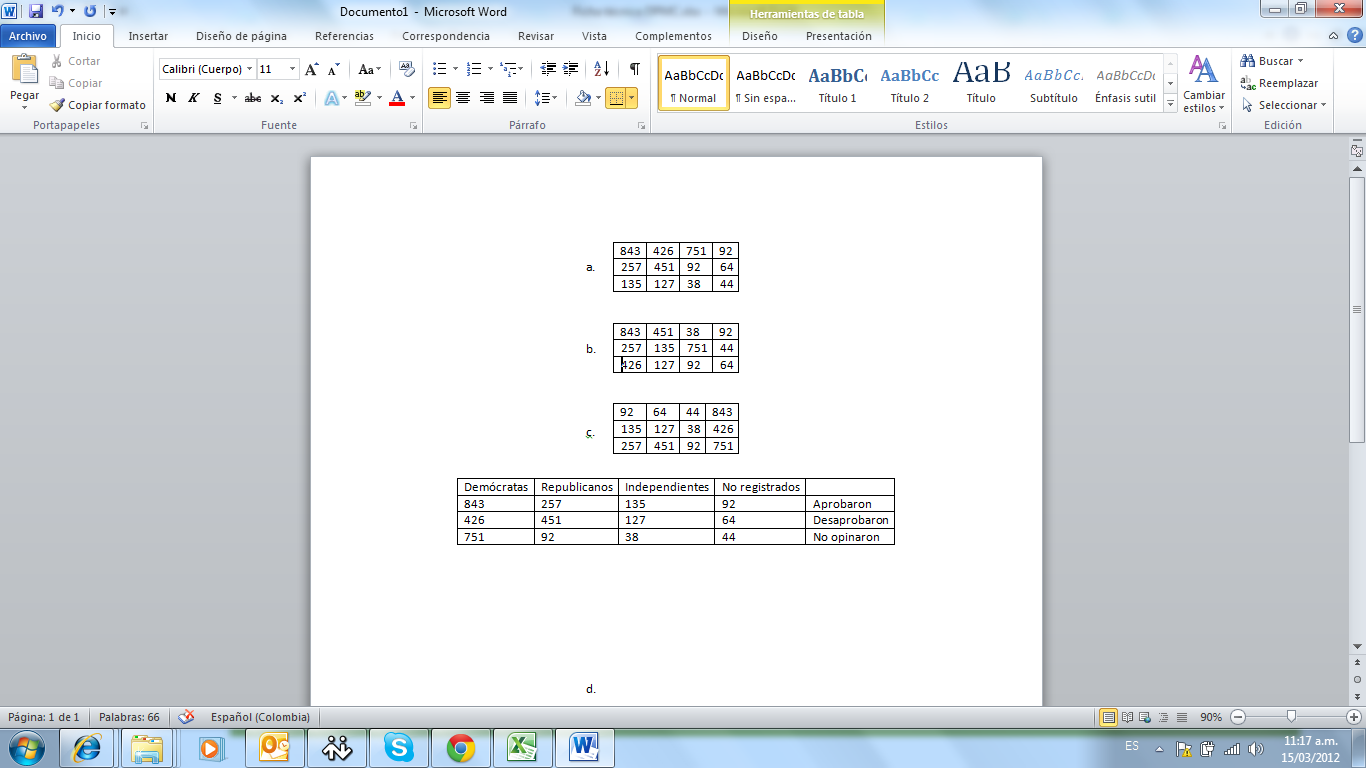 CLAVE Y JUSTIFICACIÓN.La clave es d porque:CLAVE Y JUSTIFICACIÓN.La clave es d porque:ESPECIFICACIONES DE DISEÑO: DIBUJOS, ECUACIONES Y / O GRÁFICOS:ESPECIFICACIONES DE DISEÑO: DIBUJOS, ECUACIONES Y / O GRÁFICOS:ESPECIFICACIONES DE DISEÑO: DIBUJOS, ECUACIONES Y / O GRÁFICOS:FICHA TÉCNICA DE CONSTRUCCIÓN DEL ÍTEMFICHA TÉCNICA DE CONSTRUCCIÓN DEL ÍTEMNo. Ítem: 4No. Ítem: 4No. Ítem: 4DATOS DEL ÍTEMDATOS DEL ÍTEMDATOS DEL AUTORPrograma académico: Administración de EmpresasPrograma académico: Administración de EmpresasPrueba: Desarrollo del Pensamiento y Métodos CuantitativosPrueba: Desarrollo del Pensamiento y Métodos CuantitativosPrueba: Desarrollo del Pensamiento y Métodos CuantitativosPrueba: Desarrollo del Pensamiento y Métodos CuantitativosPrueba: Desarrollo del Pensamiento y Métodos CuantitativosPrueba: Desarrollo del Pensamiento y Métodos CuantitativosÍTEM: COMPETENCIA ESPECÍFICA, CONTEXTO, ENUNCIADO Y OPCIONES DE RESPUESTAÍTEM: COMPETENCIA ESPECÍFICA, CONTEXTO, ENUNCIADO Y OPCIONES DE RESPUESTAÍTEM: COMPETENCIA ESPECÍFICA, CONTEXTO, ENUNCIADO Y OPCIONES DE RESPUESTACompetencia específica señalada en el syllabus, que evalúa este ítem:Formula, resuelve, comprueba e interpreta problemas.Competencia específica señalada en el syllabus, que evalúa este ítem:Formula, resuelve, comprueba e interpreta problemas.Competencia específica señalada en el syllabus, que evalúa este ítem:Formula, resuelve, comprueba e interpreta problemas.CONTEXTO - Caso - situación problémica:Un agente de bolsa vendió a un cliente 200 acciones tipo A, 300 tipo B, 500 tipo C, y 250 tipo D. Los precios por acción de A, B, C y D son $100, $150, $200 y $300, respectivamente.   1x3                                3x1 1x1CONTEXTO - Caso - situación problémica:Un agente de bolsa vendió a un cliente 200 acciones tipo A, 300 tipo B, 500 tipo C, y 250 tipo D. Los precios por acción de A, B, C y D son $100, $150, $200 y $300, respectivamente.   1x3                                3x1 1x1CONTEXTO - Caso - situación problémica:Un agente de bolsa vendió a un cliente 200 acciones tipo A, 300 tipo B, 500 tipo C, y 250 tipo D. Los precios por acción de A, B, C y D son $100, $150, $200 y $300, respectivamente.   1x3                                3x1 1x1ENUNCIADO:Escriba un vector renglón que represente el número de acciones compradas de cada tipo. Multiplique las matrices y encuentre el costo total de las acciones.ENUNCIADO:Escriba un vector renglón que represente el número de acciones compradas de cada tipo. Multiplique las matrices y encuentre el costo total de las acciones.ENUNCIADO:Escriba un vector renglón que represente el número de acciones compradas de cada tipo. Multiplique las matrices y encuentre el costo total de las acciones.Opciones de respuesta
a. 140000.b. 240000.c. 340000.d. 440000.Opciones de respuesta
a. 140000.b. 240000.c. 340000.d. 440000.Opciones de respuesta
a. 140000.b. 240000.c. 340000.d. 440000.Opciones de respuesta
a. 140000.b. 240000.c. 340000.d. 440000.Opciones de respuesta
a. 140000.b. 240000.c. 340000.d. 440000.Opciones de respuesta
a. 140000.b. 240000.c. 340000.d. 440000.Opciones de respuesta
a. 140000.b. 240000.c. 340000.d. 440000.Opciones de respuesta
a. 140000.b. 240000.c. 340000.d. 440000.Opciones de respuesta
a. 140000.b. 240000.c. 340000.d. 440000.JUSTIFICACIÓN DE OPCIONES DE RESPUESTAJUSTIFICACIÓN DE OPCIONES DE RESPUESTAJUSTIFICACIÓN DE OPCIONES DE RESPUESTAPor qué NO es a: porque no desarrollo correctamente la multiplicación de matrices. En la multiplicación de matrices Amxn    Bnxp =   CmxpPor qué NO es a: porque no desarrollo correctamente la multiplicación de matrices. En la multiplicación de matrices Amxn    Bnxp =   CmxpPor qué NO es a: porque no desarrollo correctamente la multiplicación de matrices. En la multiplicación de matrices Amxn    Bnxp =   CmxpPor qué NO es c: porque no desarrollo correctamente la multiplicación de matrices. En la multiplicación de matrices Amxn    Bnxp =   CmxpPor qué NO es c: porque no desarrollo correctamente la multiplicación de matrices. En la multiplicación de matrices Amxn    Bnxp =   CmxpPor qué NO es c: porque no desarrollo correctamente la multiplicación de matrices. En la multiplicación de matrices Amxn    Bnxp =   CmxpPor qué NO es d: porque no desarrollo correctamente la multiplicación de matrices. En la multiplicación de matrices Amxn    Bnxp =   CmxpPor qué NO es d: porque no desarrollo correctamente la multiplicación de matrices. En la multiplicación de matrices Amxn    Bnxp =   CmxpPor qué NO es d: porque no desarrollo correctamente la multiplicación de matrices. En la multiplicación de matrices Amxn    Bnxp =   CmxpCLAVE Y JUSTIFICACIÓN.La clave es b porque: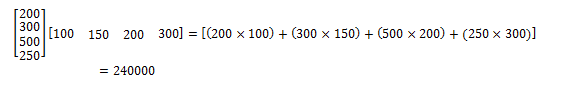 CLAVE Y JUSTIFICACIÓN.La clave es b porque:CLAVE Y JUSTIFICACIÓN.La clave es b porque:ESPECIFICACIONES DE DISEÑO: DIBUJOS, ECUACIONES Y / O GRÁFICOS:  1x3                                3x1 1x1ESPECIFICACIONES DE DISEÑO: DIBUJOS, ECUACIONES Y / O GRÁFICOS:  1x3                                3x1 1x1ESPECIFICACIONES DE DISEÑO: DIBUJOS, ECUACIONES Y / O GRÁFICOS:  1x3                                3x1 1x1FICHA TÉCNICA DE CONSTRUCCIÓN DEL ÍTEMFICHA TÉCNICA DE CONSTRUCCIÓN DEL ÍTEMNo. Ítem: 5No. Ítem: 5No. Ítem: 5DATOS DEL ÍTEMDATOS DEL ÍTEMDATOS DEL AUTORPrograma académico: Administración de EmpresasPrograma académico: Administración de EmpresasPrueba: Desarrollo del Pensamiento y Métodos CuantitativosPrueba: Desarrollo del Pensamiento y Métodos CuantitativosPrueba: Desarrollo del Pensamiento y Métodos CuantitativosPrueba: Desarrollo del Pensamiento y Métodos CuantitativosPrueba: Desarrollo del Pensamiento y Métodos CuantitativosPrueba: Desarrollo del Pensamiento y Métodos CuantitativosÍTEM: COMPETENCIA ESPECÍFICA, CONTEXTO, ENUNCIADO Y OPCIONES DE RESPUESTAÍTEM: COMPETENCIA ESPECÍFICA, CONTEXTO, ENUNCIADO Y OPCIONES DE RESPUESTAÍTEM: COMPETENCIA ESPECÍFICA, CONTEXTO, ENUNCIADO Y OPCIONES DE RESPUESTACompetencia específica señalada en el syllabus, que evalúa este ítem:Describe la analogía entre la deducción algebraica y las reglas silogísticas.Competencia específica señalada en el syllabus, que evalúa este ítem:Describe la analogía entre la deducción algebraica y las reglas silogísticas.Competencia específica señalada en el syllabus, que evalúa este ítem:Describe la analogía entre la deducción algebraica y las reglas silogísticas.CONTEXTO - Caso - situación problémica:Se puede describir el gasto global en viajes y turismo ( en miles de millones de dólares) por medio de la ecuación:Donde x es igual al número de años que han pasado desde 1987. CONTEXTO - Caso - situación problémica:Se puede describir el gasto global en viajes y turismo ( en miles de millones de dólares) por medio de la ecuación:Donde x es igual al número de años que han pasado desde 1987. CONTEXTO - Caso - situación problémica:Se puede describir el gasto global en viajes y turismo ( en miles de millones de dólares) por medio de la ecuación:Donde x es igual al número de años que han pasado desde 1987. ENUNCIADO:Encuentre el año en que se proyecta que el gasto alcance $820.5 mil millones.ENUNCIADO:Encuentre el año en que se proyecta que el gasto alcance $820.5 mil millones.ENUNCIADO:Encuentre el año en que se proyecta que el gasto alcance $820.5 mil millones.Opciones de respuesta
a. 2005.b. 2006.c. 2007.d. 2008.Opciones de respuesta
a. 2005.b. 2006.c. 2007.d. 2008.Opciones de respuesta
a. 2005.b. 2006.c. 2007.d. 2008.Opciones de respuesta
a. 2005.b. 2006.c. 2007.d. 2008.Opciones de respuesta
a. 2005.b. 2006.c. 2007.d. 2008.Opciones de respuesta
a. 2005.b. 2006.c. 2007.d. 2008.Opciones de respuesta
a. 2005.b. 2006.c. 2007.d. 2008.Opciones de respuesta
a. 2005.b. 2006.c. 2007.d. 2008.Opciones de respuesta
a. 2005.b. 2006.c. 2007.d. 2008.JUSTIFICACIÓN DE OPCIONES DE RESPUESTAJUSTIFICACIÓN DE OPCIONES DE RESPUESTAJUSTIFICACIÓN DE OPCIONES DE RESPUESTAPor qué NO es a: porque es una ecuación cuadrática y las raíces se obtienen por medio de la siguiente ecuación Por qué NO es a: porque es una ecuación cuadrática y las raíces se obtienen por medio de la siguiente ecuación Por qué NO es a: porque es una ecuación cuadrática y las raíces se obtienen por medio de la siguiente ecuación Por qué NO es b: porque es una ecuación cuadrática y las raíces se obtienen por medio de la siguiente ecuación Por qué NO es b: porque es una ecuación cuadrática y las raíces se obtienen por medio de la siguiente ecuación Por qué NO es b: porque es una ecuación cuadrática y las raíces se obtienen por medio de la siguiente ecuación Por qué NO es d: porque es una ecuación cuadrática y las raíces se obtienen por medio de la siguiente ecuación Por qué NO es d: porque es una ecuación cuadrática y las raíces se obtienen por medio de la siguiente ecuación Por qué NO es d: porque es una ecuación cuadrática y las raíces se obtienen por medio de la siguiente ecuación CLAVE Y JUSTIFICACIÓN.La clave es c porque:X1= -72.3213X2= 201987+20=2007CLAVE Y JUSTIFICACIÓN.La clave es c porque:X1= -72.3213X2= 201987+20=2007CLAVE Y JUSTIFICACIÓN.La clave es c porque:X1= -72.3213X2= 201987+20=2007ESPECIFICACIONES DE DISEÑO: DIBUJOS, ECUACIONES Y / O GRÁFICOS:ESPECIFICACIONES DE DISEÑO: DIBUJOS, ECUACIONES Y / O GRÁFICOS:ESPECIFICACIONES DE DISEÑO: DIBUJOS, ECUACIONES Y / O GRÁFICOS: